First Baptist Christian School                  June 22-26, 2020                  Grade 1 Optional Home Learning Activities                  Theme: Beach / SummerIt’s important to take CARE of yourself!Monday 22ndTuesday 23rdWednesday 24thThursday 25thFriday 26LiteracyCompare Cayman Islands with a cold country. Use Google Maps/atlas/globe to find the two countries. Label a map of the world with different continents / oceans. Pack a suitcase for hot/cold climates.Research how people used to go on holiday in the past.Find out about the first airplane flight / Amelia Earhart / the Wright brothers.Go to the beach and practice writing letters / sight words in the sand.Use your senses (see, hear, touch, taste, feel) to write a seaside poem.https://www.youtube.com/watch?v=J6lk0QZmCFsRetell the story in your own words to someone in your family.A-Z gameCan you make an alphabet list of items found at/near the beach?NumeracySandcastle competition – who can build the biggest? Measure the height and width to check.Count the seconds in between waves crashing to help develop a sense of time.Count how long each family member can hold their breath underwater.Collect shells and count them one-by-one for small groups of numbers or group the shells by 2s, 5s and 10s.Line up shells from smallest to largest or largest to smallest to compare and practice measurement.Practice sorting by placing shells into different categories, such as color, size, or type.Have your child estimate the number of people sitting near you and then count to see the accuracy of their estimate.Say math problems verbally and have your child write their answer in the sand.Practice geometry by finding different shapes in the clouds, on sailboats, towels, etc.Build number sense by writing numbers on your child’s back. Then, have them guess the number or vice versa.Practice writing numbers or drawing shapes in the sand with a small stick or shell. Your child can read the number / shape you write or can write the number / shape you say out loud.WellbeingTexture drawing:Put a piece of plain paper over the top of some sandpaper (available from most hardware stores). Draw a beach picture and look what happens to the texture of the picture.Go for a beach walk / swim with your family.Collect sand, shells, pebbles, rocks, sticks, seaweed, washed-up trash etc. (Always ask an adult before picking up trash. Remember to wash the trash and your hands carefully when you get home).Set up a scene as if trash has washed up onto the beach – sort the materials into recyclable and non-recyclable.Choose some items from your beach treasure to draw. Look carefully at the shape, texture and colors.Make a seaside themed collage/picture using your beach materials.Design, make and evaluate ice lollies/pops. Can you make them healthy?Design, make and evaluate a beach buggy/vehicle that can travel on sand.CCalm & ConnectAArtisticRRead & WriteEExercise & EnergizePray for someoneTell your family what you thank God for.Spend time with your petDo some gardeningMake an indoor picnicLook at old photosMake a home spaPlay: board games, dominoes, cards, jigsaw puzzles with the familyPlay ‘I spy with my little eye….’Listen to some calming musicHave a ‘mindful minute’ then write about what you could see and hearPractise an instrumentDress up – the more creative the outfit the betterDo some recycling art/junk modellingBake or cook (with an adult)Make up a dance routine to your favorite songDraw and color your favorite ‘happy place’Collect leaves, sticks, shells and rocks to make some natural artLearn a magic trickHold a paper airplane flying competitionColor a Mandala or mindfulness pictureChalk your driveway/outside area – design a picture or play hopscotch!Write an adventure storyRead ‘real’ (offline) booksWrite a journal/diaryWrite a reflection poem about our ‘new normal’Write handwritten cards for your friends/familyWrite a letter to your future selfWrite a list of all the things you are thankful forWrite a list of the things you want to do as soon as this time has passedRide your bike, scooter or skateboardYogaPilatesSkipping ropeDancingWater bottle bowlingTreasure hunt (indoor or outdoor)Obstacle raceHave exercise challenges with your family. Who can do the most…? Who’s the quickest at….?Play hide and seekClean the house/gardenGo for a walkZumbaUse your imagination to create and build! Look around your home to find materials to build with: Lego, Duplo, Play-Doh, blocks, boxes, wood, paper, blankets, sticks, string, sand, mud etc.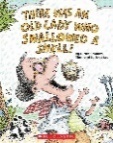 